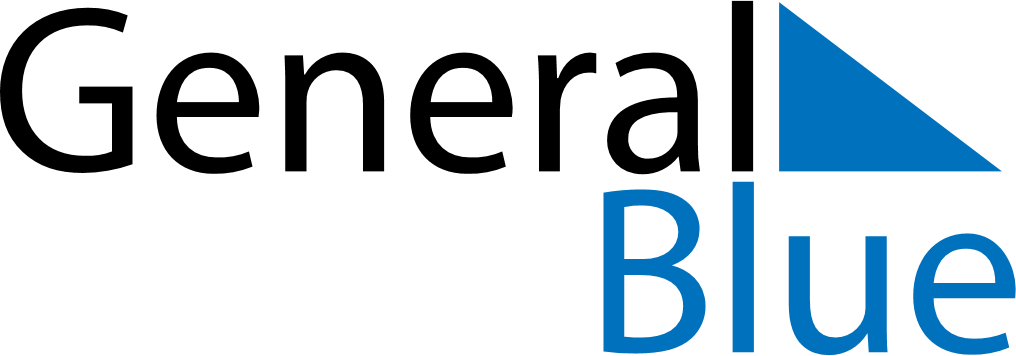 March 2024March 2024March 2024March 2024March 2024March 2024March 2024Korsze, Warmia-Masuria, PolandKorsze, Warmia-Masuria, PolandKorsze, Warmia-Masuria, PolandKorsze, Warmia-Masuria, PolandKorsze, Warmia-Masuria, PolandKorsze, Warmia-Masuria, PolandKorsze, Warmia-Masuria, PolandSundayMondayMondayTuesdayWednesdayThursdayFridaySaturday12Sunrise: 6:23 AMSunset: 5:11 PMDaylight: 10 hours and 47 minutes.Sunrise: 6:21 AMSunset: 5:13 PMDaylight: 10 hours and 52 minutes.34456789Sunrise: 6:19 AMSunset: 5:15 PMDaylight: 10 hours and 56 minutes.Sunrise: 6:16 AMSunset: 5:17 PMDaylight: 11 hours and 0 minutes.Sunrise: 6:16 AMSunset: 5:17 PMDaylight: 11 hours and 0 minutes.Sunrise: 6:14 AMSunset: 5:19 PMDaylight: 11 hours and 5 minutes.Sunrise: 6:11 AMSunset: 5:21 PMDaylight: 11 hours and 9 minutes.Sunrise: 6:09 AMSunset: 5:23 PMDaylight: 11 hours and 13 minutes.Sunrise: 6:07 AMSunset: 5:25 PMDaylight: 11 hours and 18 minutes.Sunrise: 6:04 AMSunset: 5:27 PMDaylight: 11 hours and 22 minutes.1011111213141516Sunrise: 6:02 AMSunset: 5:29 PMDaylight: 11 hours and 27 minutes.Sunrise: 5:59 AMSunset: 5:31 PMDaylight: 11 hours and 31 minutes.Sunrise: 5:59 AMSunset: 5:31 PMDaylight: 11 hours and 31 minutes.Sunrise: 5:57 AMSunset: 5:33 PMDaylight: 11 hours and 35 minutes.Sunrise: 5:54 AMSunset: 5:34 PMDaylight: 11 hours and 40 minutes.Sunrise: 5:52 AMSunset: 5:36 PMDaylight: 11 hours and 44 minutes.Sunrise: 5:49 AMSunset: 5:38 PMDaylight: 11 hours and 48 minutes.Sunrise: 5:47 AMSunset: 5:40 PMDaylight: 11 hours and 53 minutes.1718181920212223Sunrise: 5:44 AMSunset: 5:42 PMDaylight: 11 hours and 57 minutes.Sunrise: 5:42 AMSunset: 5:44 PMDaylight: 12 hours and 2 minutes.Sunrise: 5:42 AMSunset: 5:44 PMDaylight: 12 hours and 2 minutes.Sunrise: 5:39 AMSunset: 5:46 PMDaylight: 12 hours and 6 minutes.Sunrise: 5:37 AMSunset: 5:48 PMDaylight: 12 hours and 10 minutes.Sunrise: 5:34 AMSunset: 5:50 PMDaylight: 12 hours and 15 minutes.Sunrise: 5:32 AMSunset: 5:52 PMDaylight: 12 hours and 19 minutes.Sunrise: 5:30 AMSunset: 5:53 PMDaylight: 12 hours and 23 minutes.2425252627282930Sunrise: 5:27 AMSunset: 5:55 PMDaylight: 12 hours and 28 minutes.Sunrise: 5:25 AMSunset: 5:57 PMDaylight: 12 hours and 32 minutes.Sunrise: 5:25 AMSunset: 5:57 PMDaylight: 12 hours and 32 minutes.Sunrise: 5:22 AMSunset: 5:59 PMDaylight: 12 hours and 37 minutes.Sunrise: 5:20 AMSunset: 6:01 PMDaylight: 12 hours and 41 minutes.Sunrise: 5:17 AMSunset: 6:03 PMDaylight: 12 hours and 45 minutes.Sunrise: 5:15 AMSunset: 6:05 PMDaylight: 12 hours and 50 minutes.Sunrise: 5:12 AMSunset: 6:07 PMDaylight: 12 hours and 54 minutes.31Sunrise: 6:10 AMSunset: 7:09 PMDaylight: 12 hours and 58 minutes.